Attestazione crediti per Tirocinio” Si attesta che______________________________________________________________ Cognome, nome e matricola dello studente (scrivere sul rigo superiore)  Ha acquisito n. 3 crediti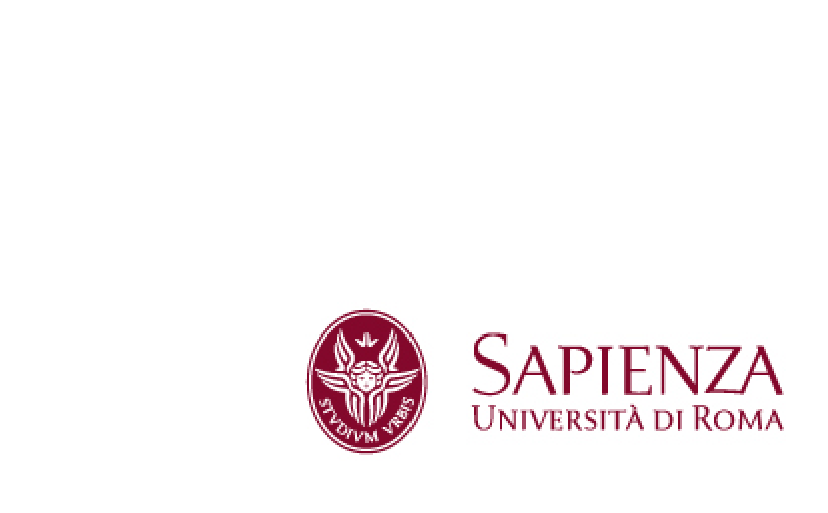 relativi alle “Altre attività formative” previste dall’art. 10 dei DDMM  509/99 e 270/04 presso il Dipartimento di ______________________________________sotto la supervisione del Prof. _________________________________	____________________________     	Data 	 	 	 		____________________________    	 	___________________________________ 	Firma del supervisore	 	 	Firma dello studente